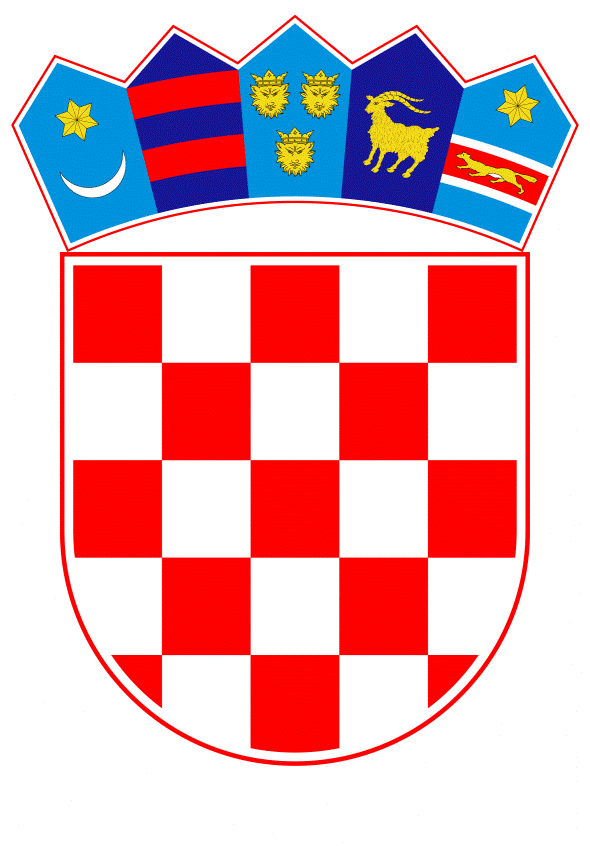 VLADA REPUBLIKE HRVATSKEZagreb, 4. ožujka 2021.______________________________________________________________________________________________________________________________________________________________________________________________________________________________Banski dvori | Trg Sv. Marka 2  | 10000 Zagreb | tel. 01 4569 222 | vlada.gov.hrPRIJEDLOGNa temelju članka 39. stavka 2. Zakona o poljoprivredi (Narodne novine, broj 118/18., 42/20. i 127/20. – Odluka Ustavnog suda Republike Hrvatske), Vlada Republike Hrvatske je na sjednici održanoj  _________ 2021. godine donijelaO D L U K U o donošenju Programa državne potpore za iznimno osjetljive sektore u poljoprivredi za 2021. godinuI.Donosi se Program državne potpore za iznimno osjetljive sektore u poljoprivredi za 2021. godinu, u tekstu koji je Vladi Republike Hrvatske dostavilo Ministarstvo poljoprivrede aktom, KLASA: 404-01/20-01/101, URBROJ: 525-08/0263-21-9, od 17. veljače 2021.II.Ukupna financijska sredstva potrebna za provedbu Programa iz točke I. ove Odluke iznose 121.000.000 kuna i osigurana su u Državnom proračunu Republike Hrvatske za 2021. godinu i projekcijama za 2022. i 2023. godinu unutar financijskog plana Ministarstva poljoprivrede, na aktivnosti A820055 Izravna plaćanja u poljoprivredi.III.Zadužuje se Ministarstvo poljoprivrede da o donošenju ove Odluke izvijesti Agenciju za plaćanja u poljoprivredi, ribarstvu i ruralnom razvoju.IV.Zadužuje se Ministarstvo poljoprivrede da na svojim mrežnim stranicama objavi Program iz točke I. ove Odluke.V.Ova Odluka stupa na snagu danom donošenja.     PREDSJEDNIKmr. sc. Andrej PlenkovićOBRAZLOŽENJEU skladu s člankom 39. stavkom 2. Zakona o poljoprivredi (Narodne novine, broj 118/18., 42/20. i 127/20. – Odluka Ustavnog suda Republike Hrvatske), Vlada Republike Hrvatske odlukom donosi Programe državnih potpora koje priprema Ministarstvo poljoprivrede temeljem EU propisa kojima se uređuju pravila za državne potpore. U skladu s člankom 21. stavkom 4. Zakona o poljoprivredi, mjere potpore za iznimno osjetljive sektore u poljoprivredi dio su Programa državnih potpora iz članka 39. Zakona i u skladu su s Uredbom Komisije (EU) br. 1408/2013 od 18. prosinca 2013. o primjeni članaka 107. i 108. Ugovora o funkcioniranju Europske unije na potpore de minimis u poljoprivrednom sektoru, (SL L 352, 24. prosinca 2013.), Uredbom Komisije (EU) br. 2019/316 od 21. veljače 2019. o izmjeni Uredbe (EU) br. 1408/2013 o primjeni članaka 107. i 108. Ugovora o funkcioniranju Europske unije na potpore de minimis u poljoprivrednom sektoru (SL L 51I, 22. veljače 2019.), i Uredbom Komisije (EU) br. 1407/2013 od 18. prosinca 2013. o primjeni članaka 107. i 108. Ugovora o funkcioniranju Europske unije na de minimis potpore (SL L 352, 24. prosinca 2013.).Programom državne potpore za iznimno osjetljive sektore u poljoprivredi za 2021. godinu (mliječne krave, rasplodne krmače, duhan, maslinovo ulje te očuvanje domaćih i udomaćenih sorti poljoprivrednog bilja) utvrđuju se mjere, ciljevi, uvjeti, korisnici i financijske omotnice za provedbu navedenih mjera u 2021. godini. Ukupna financijska sredstva potrebna za provedbu Programa iznose 121.000.000,00 kuna i osigurana su u Državnom proračunu Republike Hrvatske za 2021. godinu i projekcijama za 2022. i 2023. godinu (Narodne novine, broj 135/20.) unutar financijskog plana Ministarstva poljoprivrede, na aktivnosti A820055 Izravna plaćanja u poljoprivredi.Pritom, isplate za iznimno osjetljive sektore za koje se zahtjev podnosi za 2021. godinu predviđaju se u sljedećoj godini (n+1), te omotnica za plaćanja u iznimno osjetljivim sektorima od 121.000.000,00 kuna predstavlja godišnju gornju granicu za stvaranje obveza državnog proračuna Republike Hrvatske u 2022. godini. Predlagatelj:Ministarstvo poljoprivredePredmet:Prijedlog odluke o donošenju Programa državne potpore za iznimno osjetljive sektore u poljoprivredi za 2021. godinu